UNIVERSIDADE FEDERAL DE LAVRAS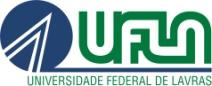 PRÓ-REITORIA DE PÓS-GRADUAÇÃOPROGRAMA DE PÓS-GRADUAÇÃO EM CIÊNCIA DA COMPUTAÇÃOTEL: (35)3829 1945 - E-mail: si.icet@ufla.brHome Page: http://www.prpg.ufla.br/computacaoREQUERIMENTO PARA AGENDAMENTO DE DEFESA MESTRADOAlém deste formulário, o discente deve encaminhar o comprovante de submissão do artigo, a dissertação e o comprovante de recebimento do trabalho pelos membros da banca para o e-mail do(a) orientador(a) a fim de possibilitar a marcação da defesa no SIGAA._____________________________________Coordenador do Programa de Pós-Graduação em Ciência da Computação – PPGCC/UFLASOLICITANTENome do discente: __________________________________________________________________________Número de matrícula: _____________________ E-mail: ___________________________________ Título: __________________________________________________________________________               __________________________________________________________________________    Data: ____/_____/____  às ___h___min.  Local:_________________________________________Submissão de artigo em evento classificado pela CAPES com QUALIS:                 (Exemplos: A1, A2, B1, B2 ...)Essa dissertação está vinculada a um projeto de pesquisa/extensão? (    ) SIM. Título do Projeto: ______________________________________________________________________________________________________________________________________________________________________________ (    ) NÃOAtesto para os devidos fins que integralizei todos os créditos exigidos para o agendamento da defesa de dissertação, conforme comprovado no histórico escolar.                                        Lavras: ___/____/___    ____________________________                                       ________________________________________            Assinatura do requerente                                                                  Assinatura do Orientador                                                                                                 